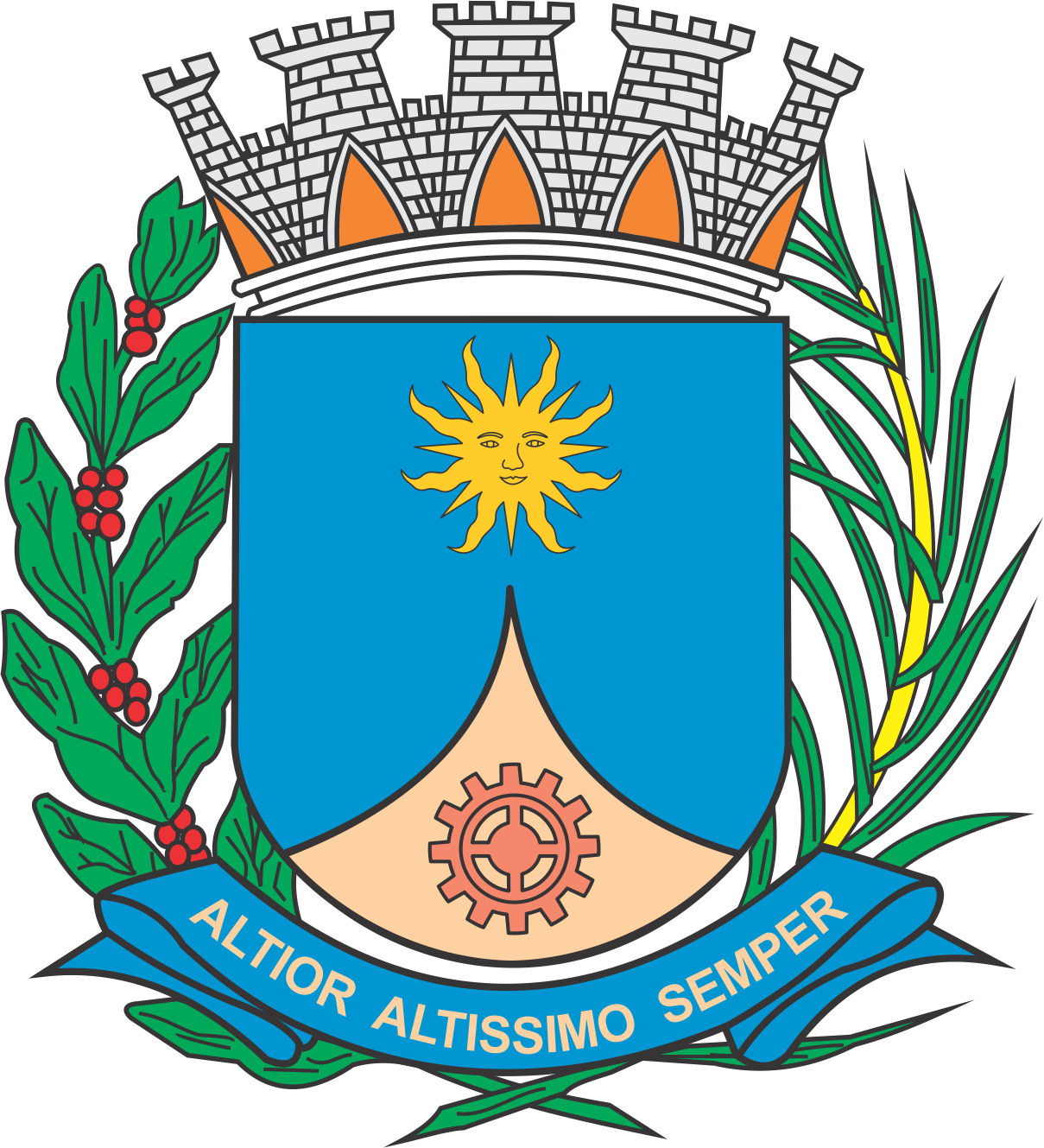 CÂMARA MUNICIPAL DE ARARAQUARAAUTÓGRAFO NÚMERO 099/2018PROJETO DE LEI NÚMERO 103/2018INICIATIVA: VEREADOR E SEGUNDO SECRETÁRIO EDSON HELDenomina Praça Carmella Vulcano Greicco próprio público do Município.		Art. 1º Fica denominada Praça Carmella Vulcano Greicco a área verde “M”, da sede do Município, localizada no espaço delimitado pelas Ruas Martimiano Prisco dos Santos e Geraldo Brum e Avenidas João Martins Nogueira e Egisto Gandolfi dos loteamentos denominados Jardim Brasília e Jardim Morada do Sol. 		Art. 2º Esta lei entra em vigor na data de sua publicação.		CÂMARA MUNICIPAL DE ARARAQUARA, aos 25 (vinte e cinco) dias do mês de abril do ano de 2018 (dois mil e dezoito).JÉFERSON YASHUDA FARMACÊUTICOPresidente